Грамоты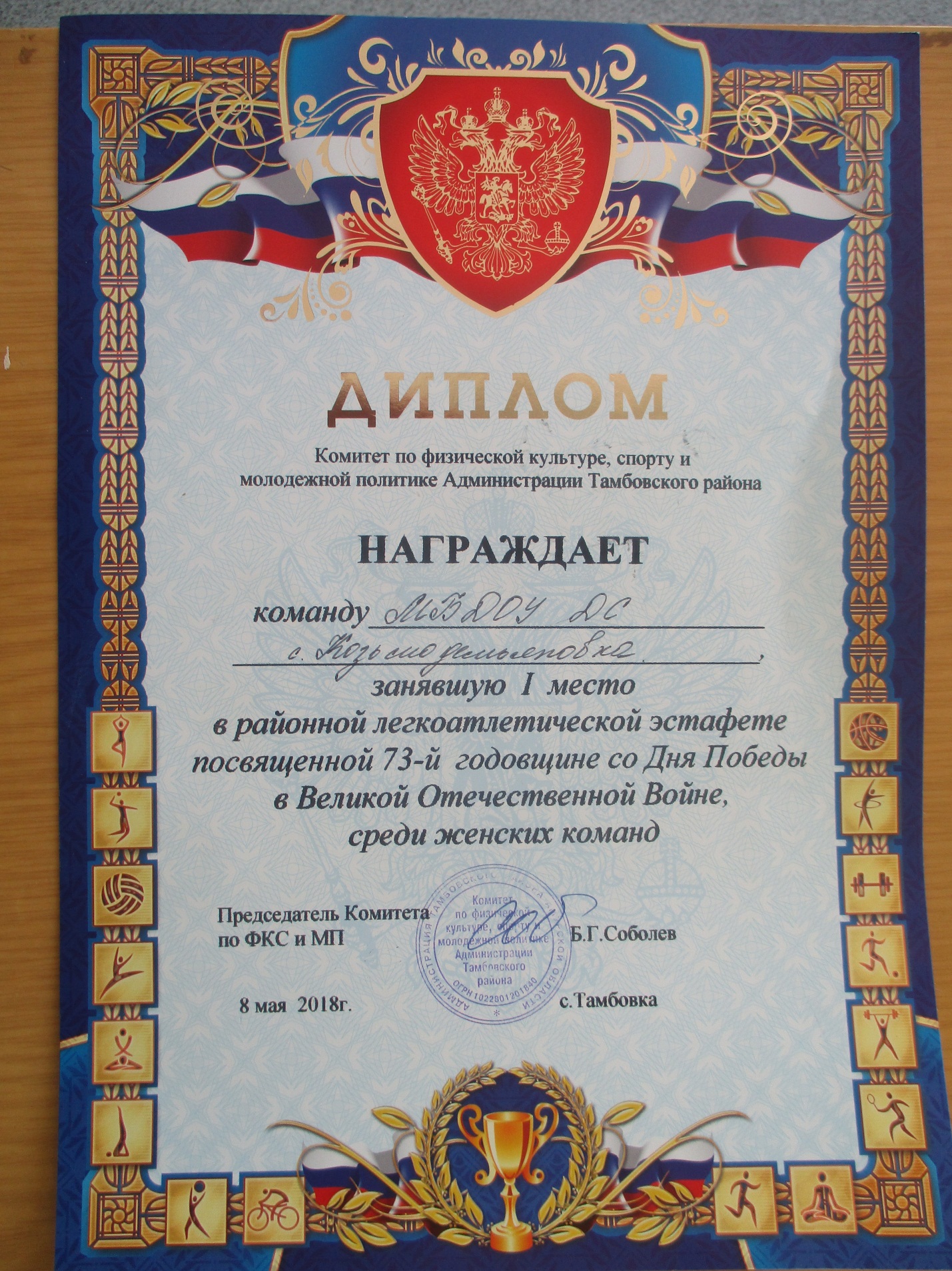 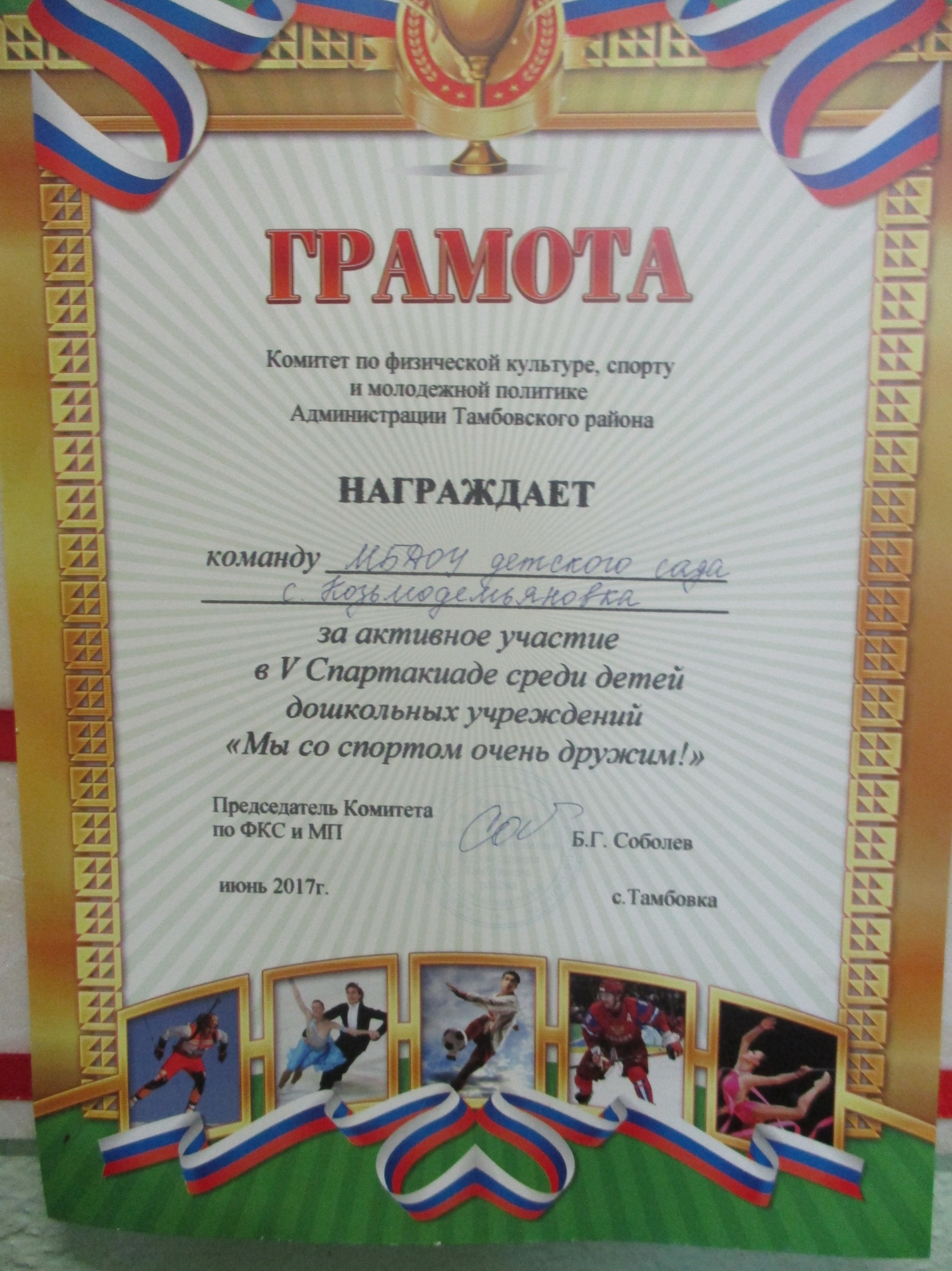 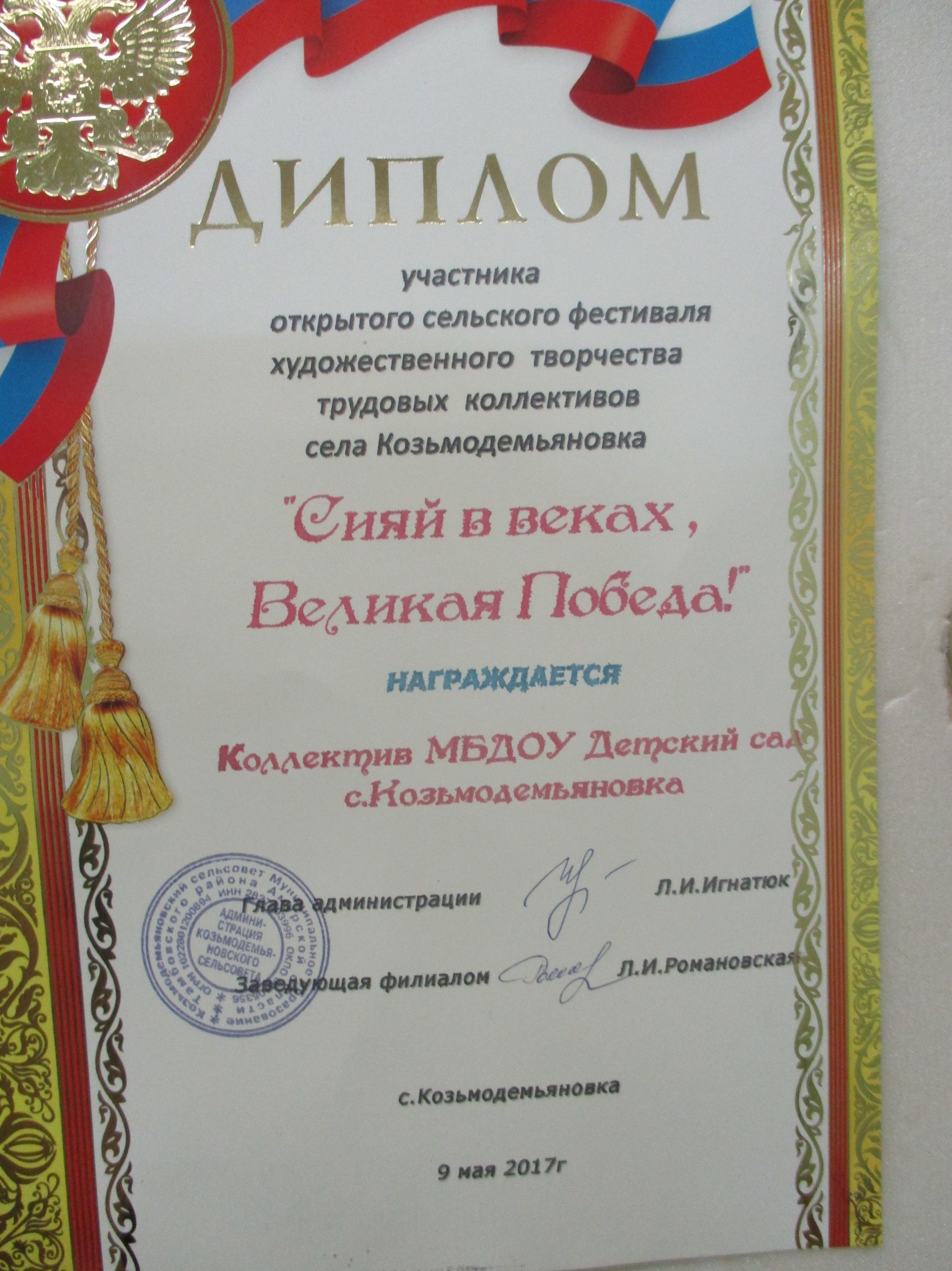 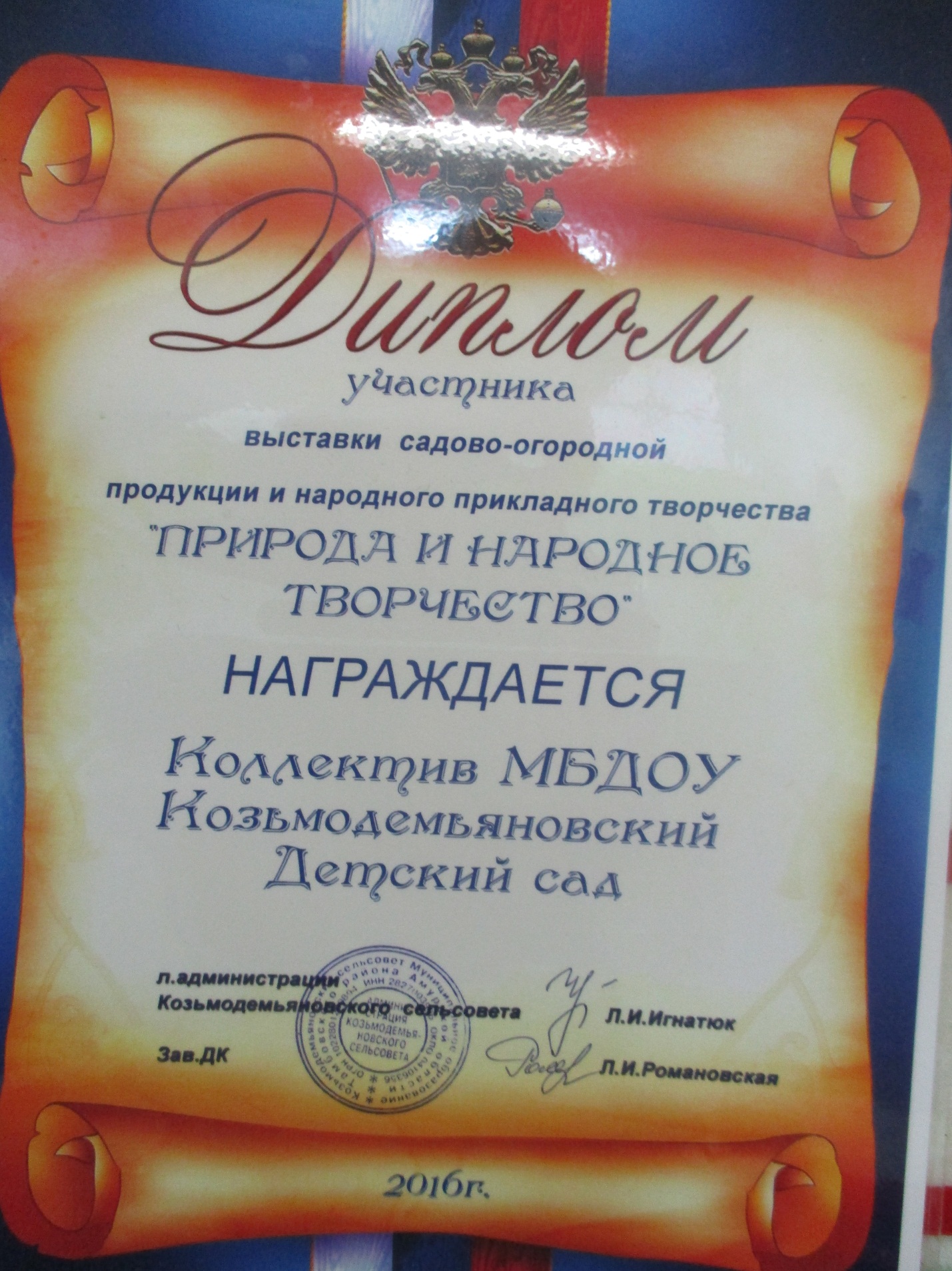 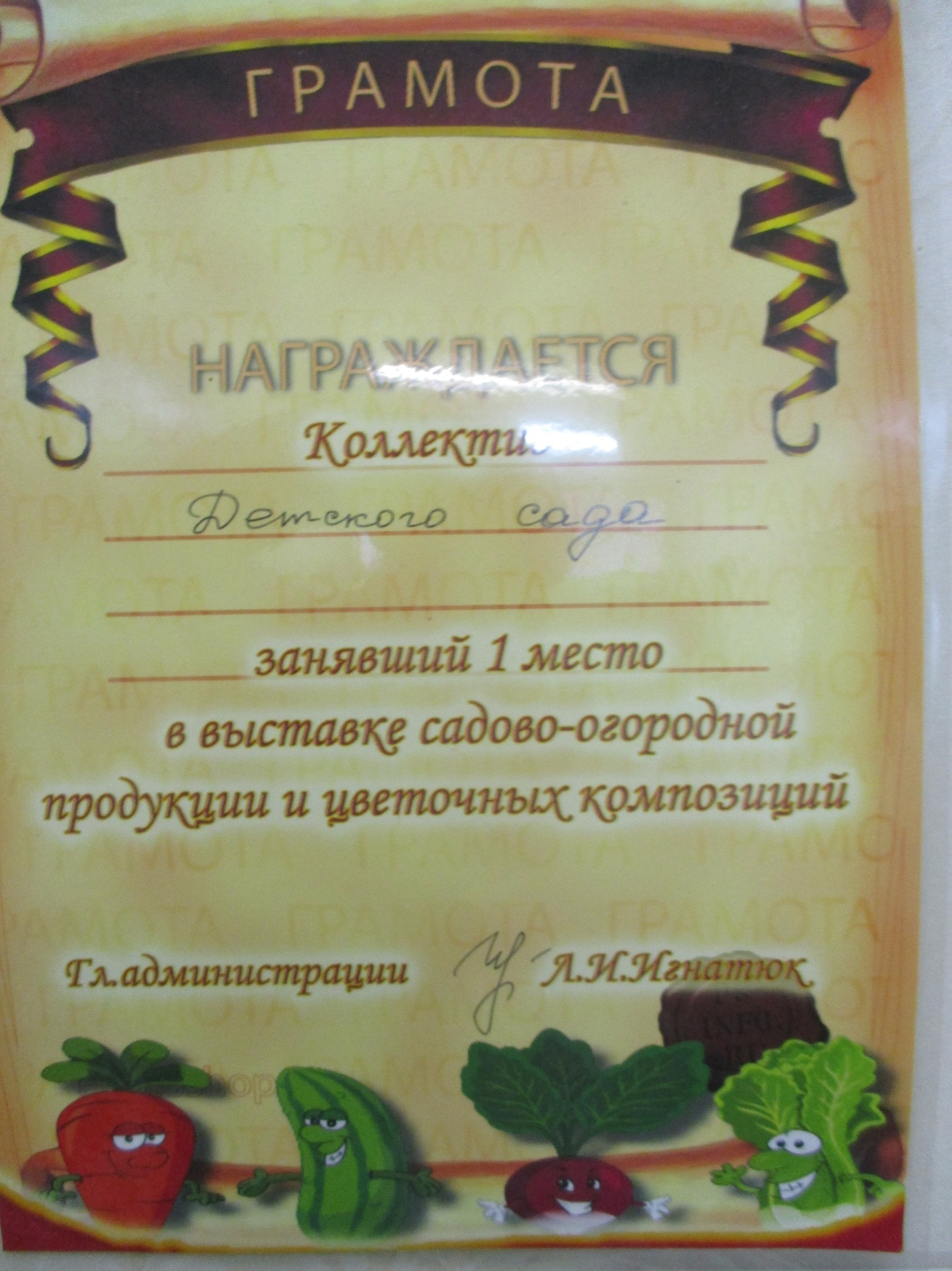 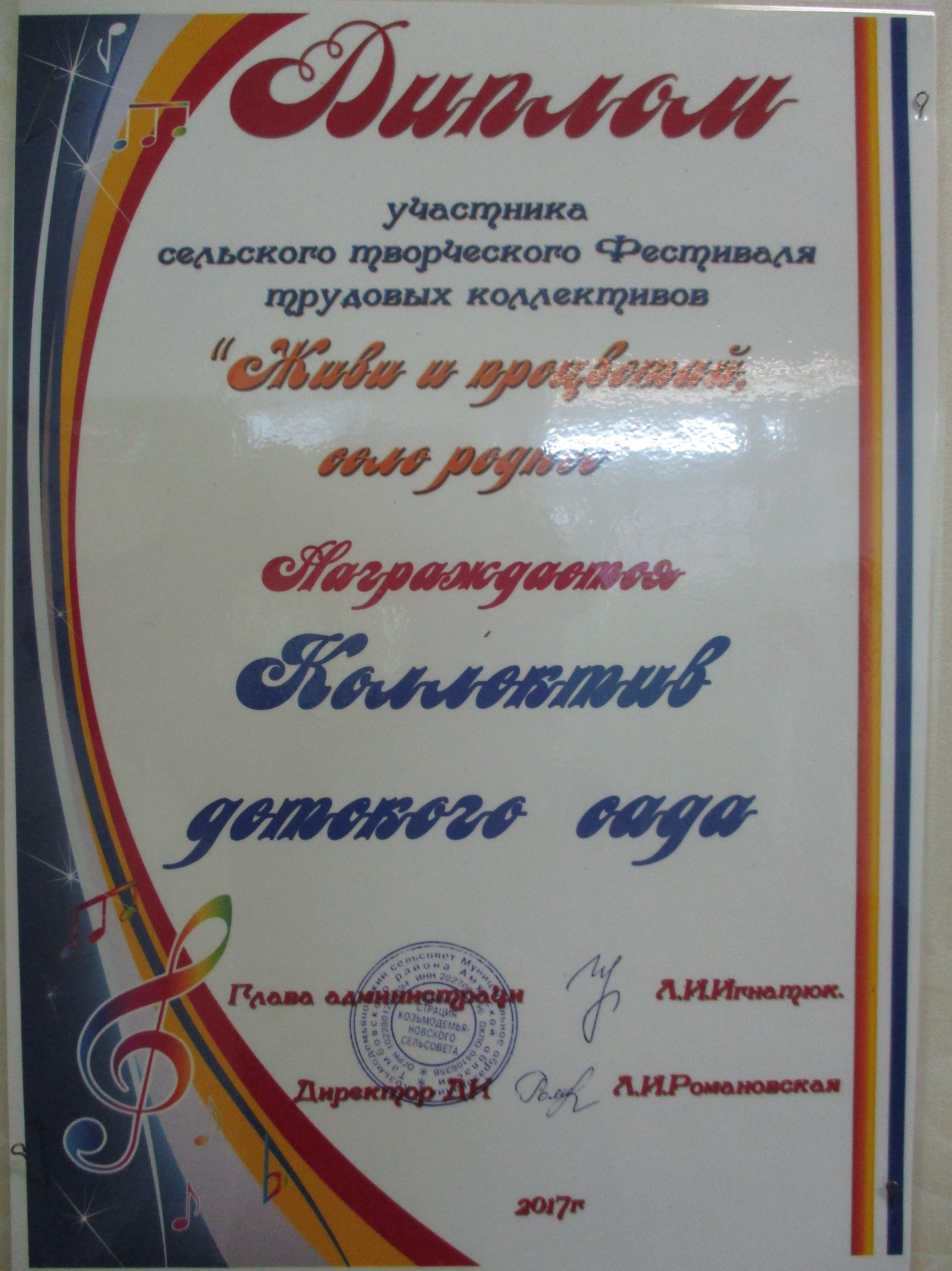 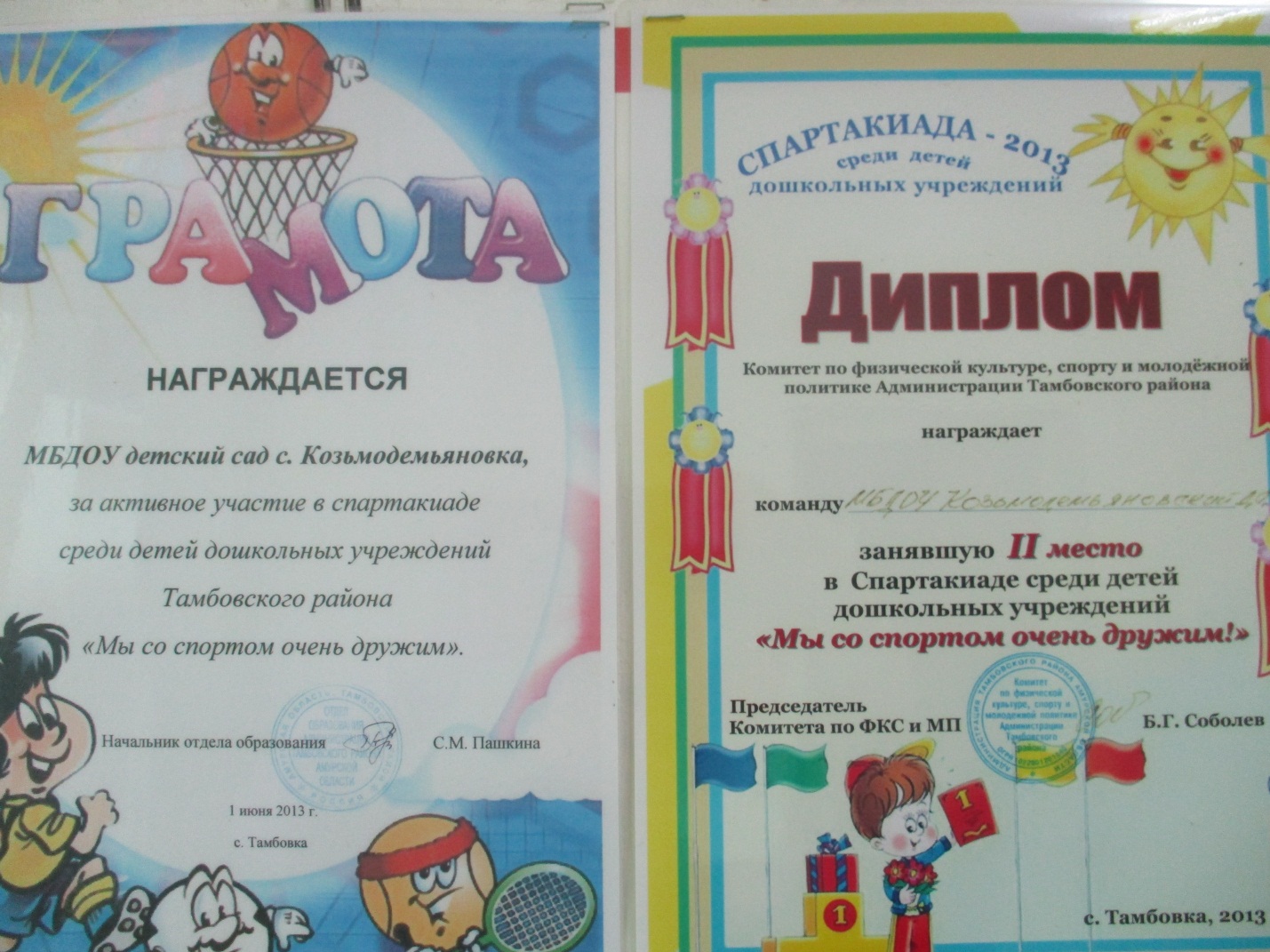 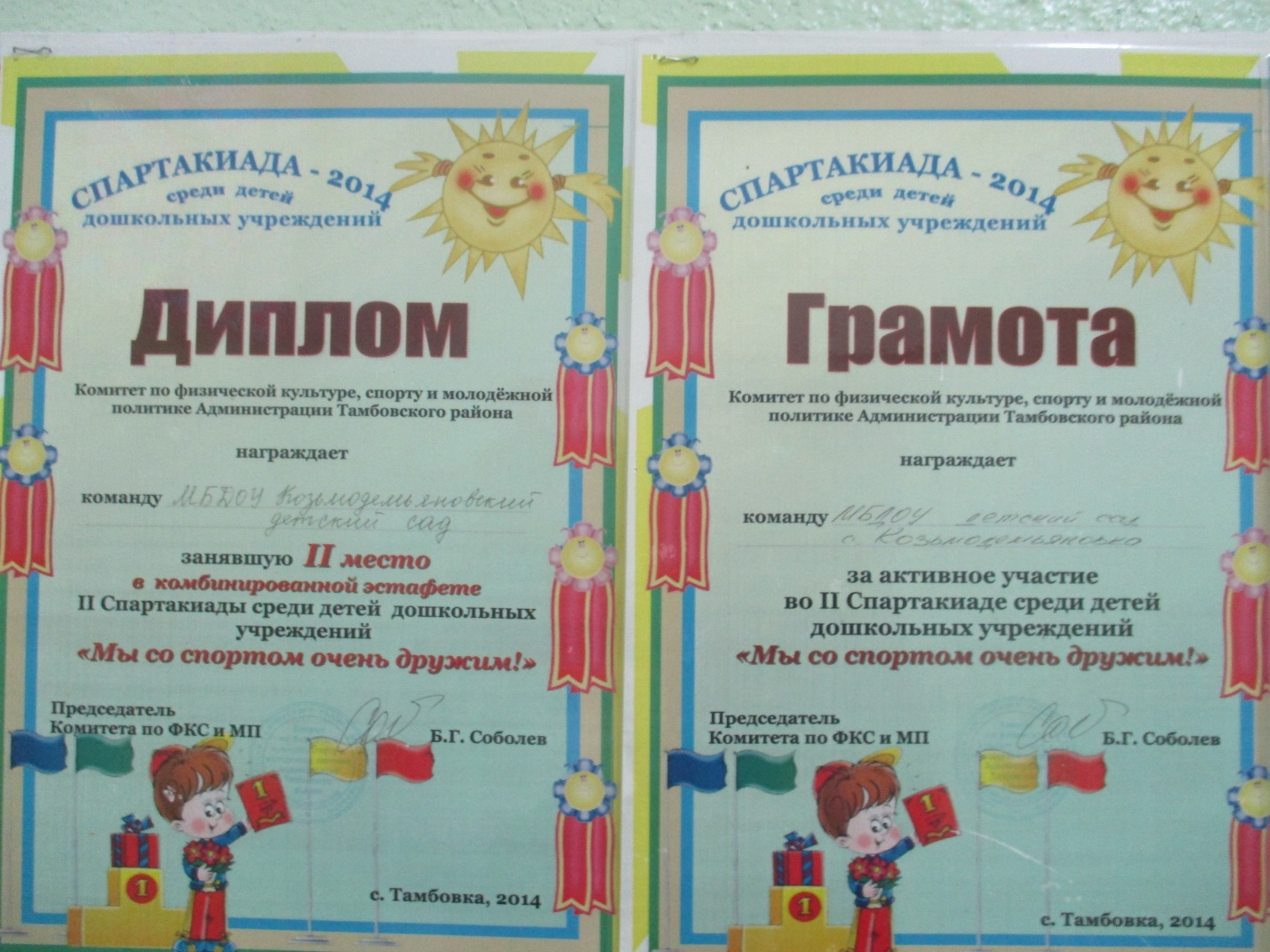 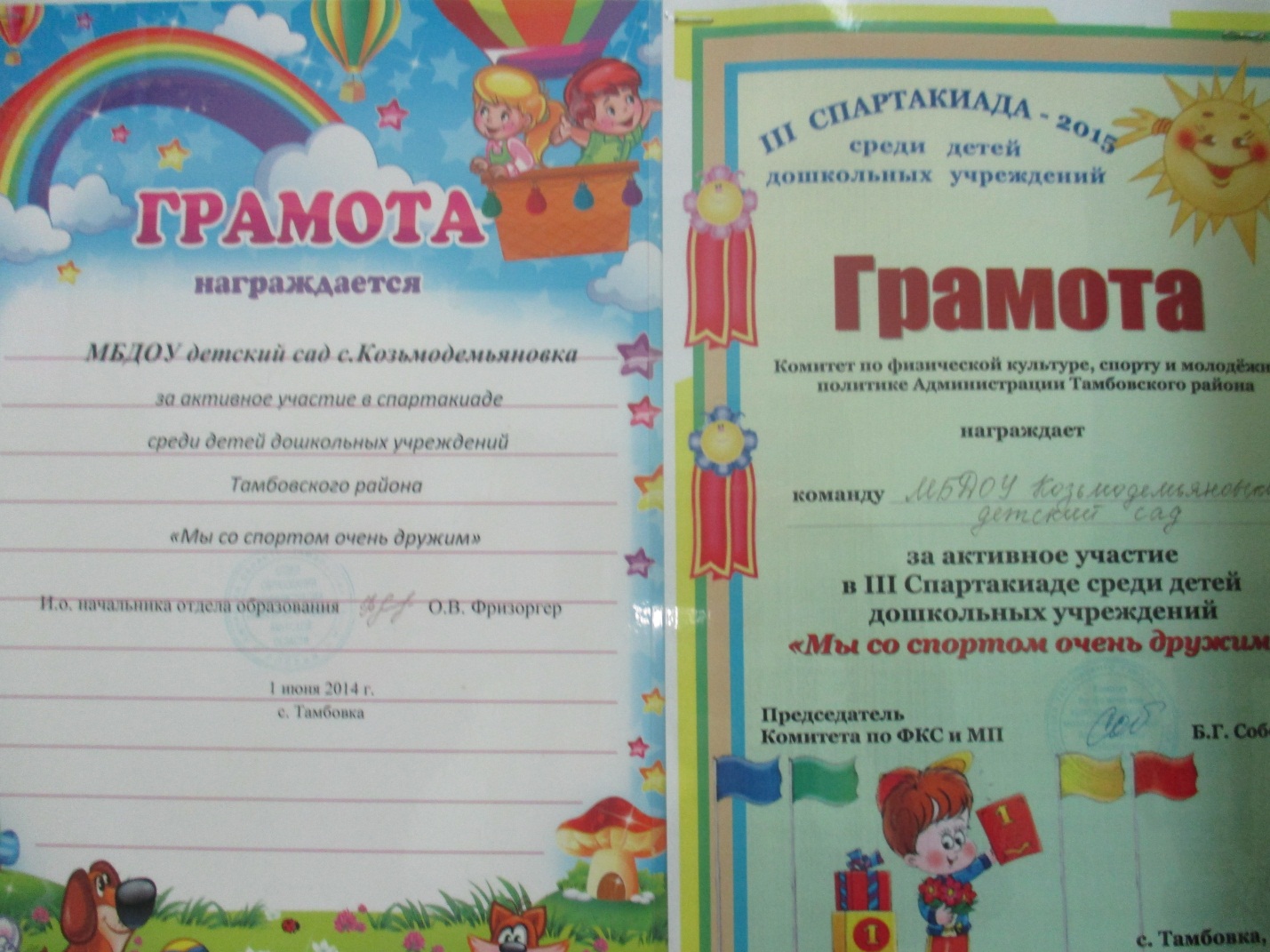 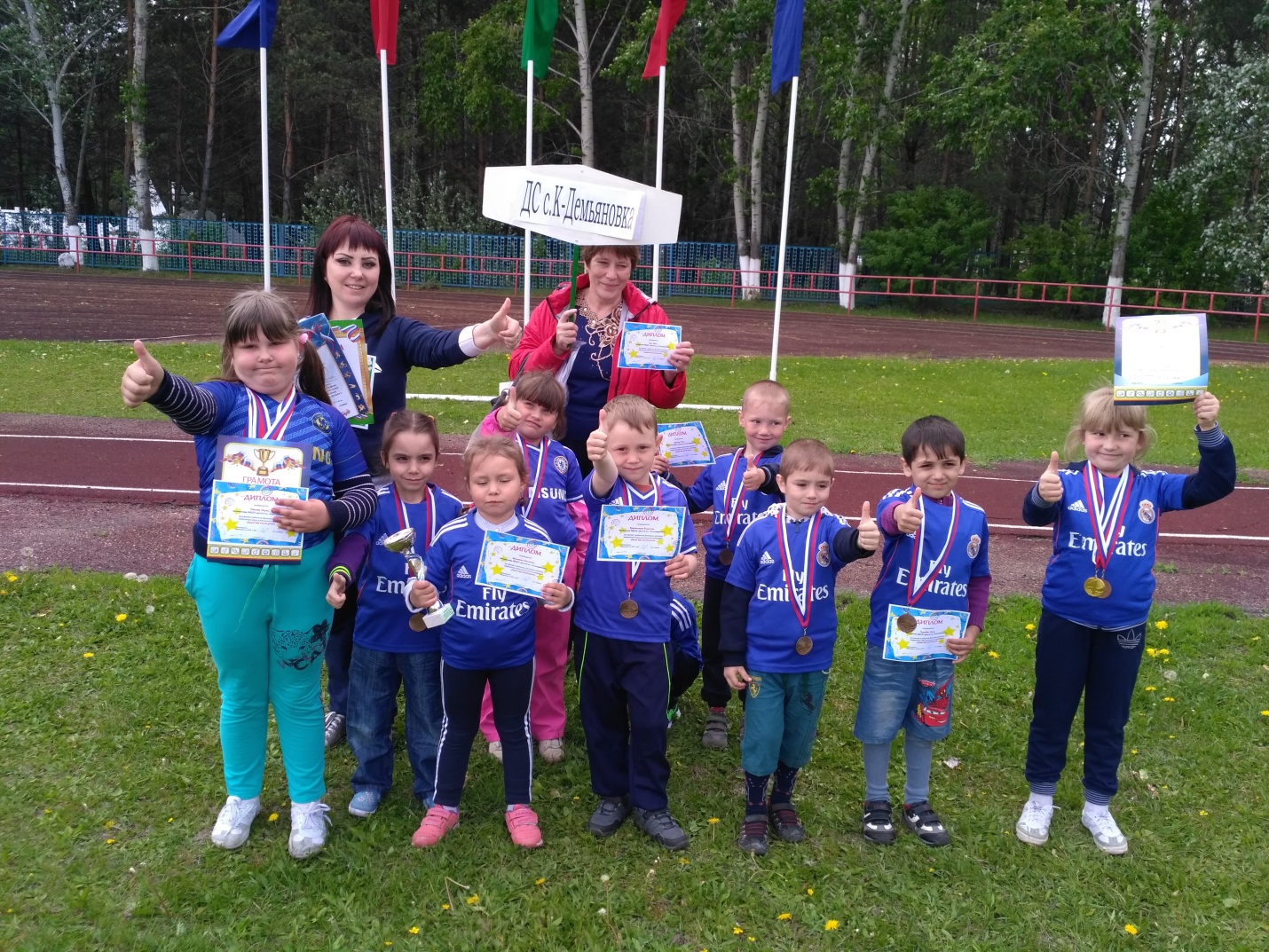 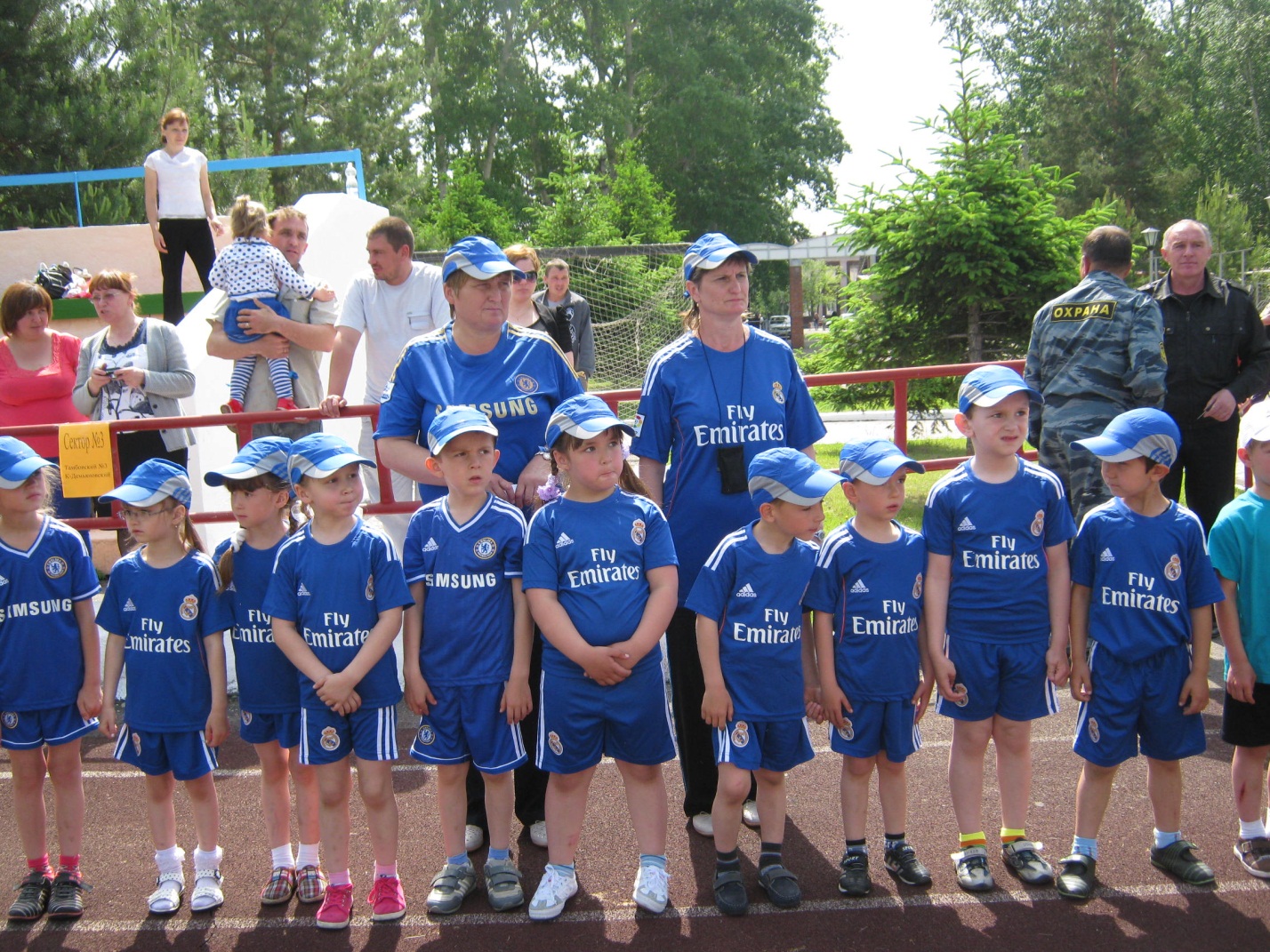 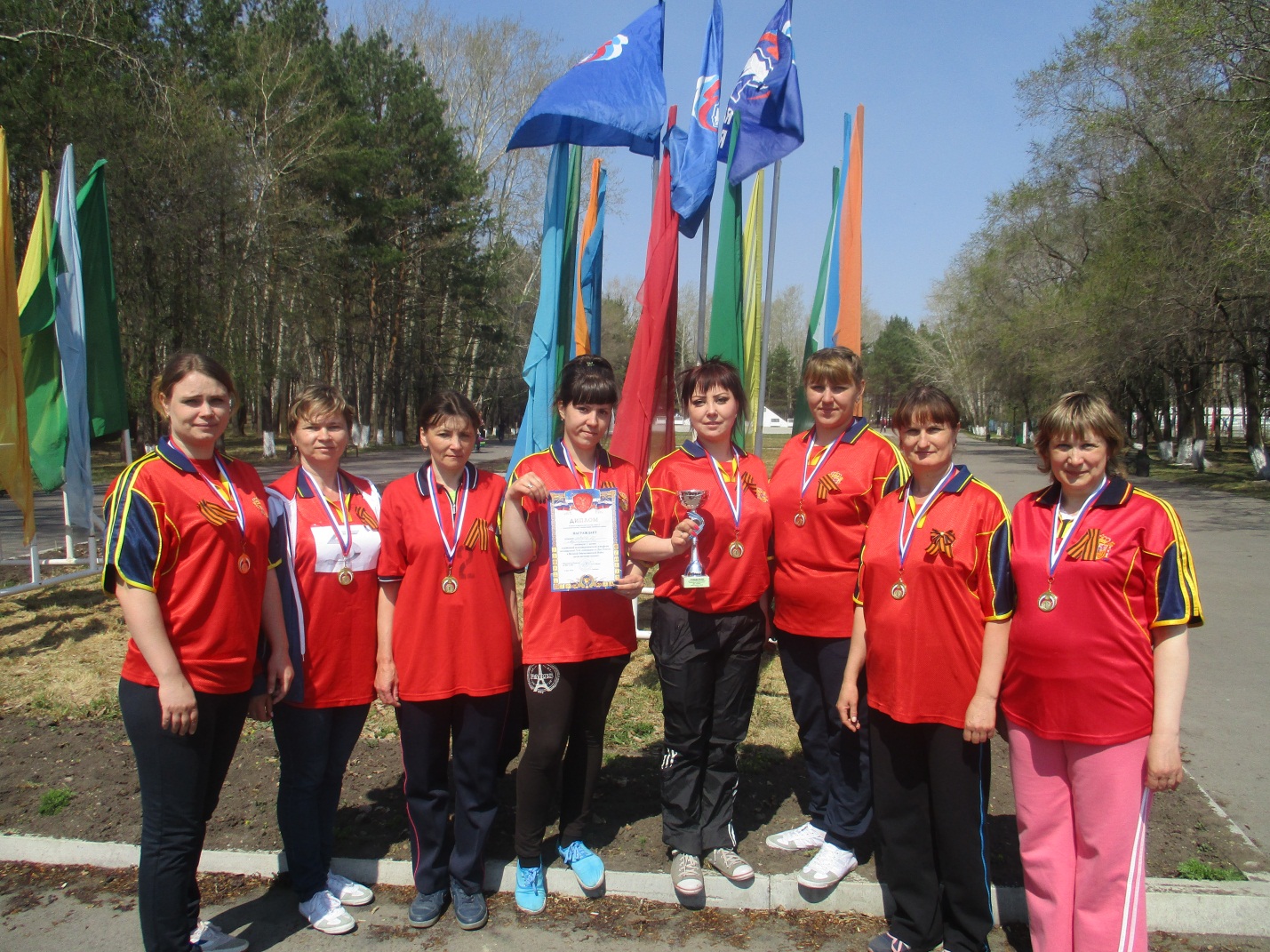 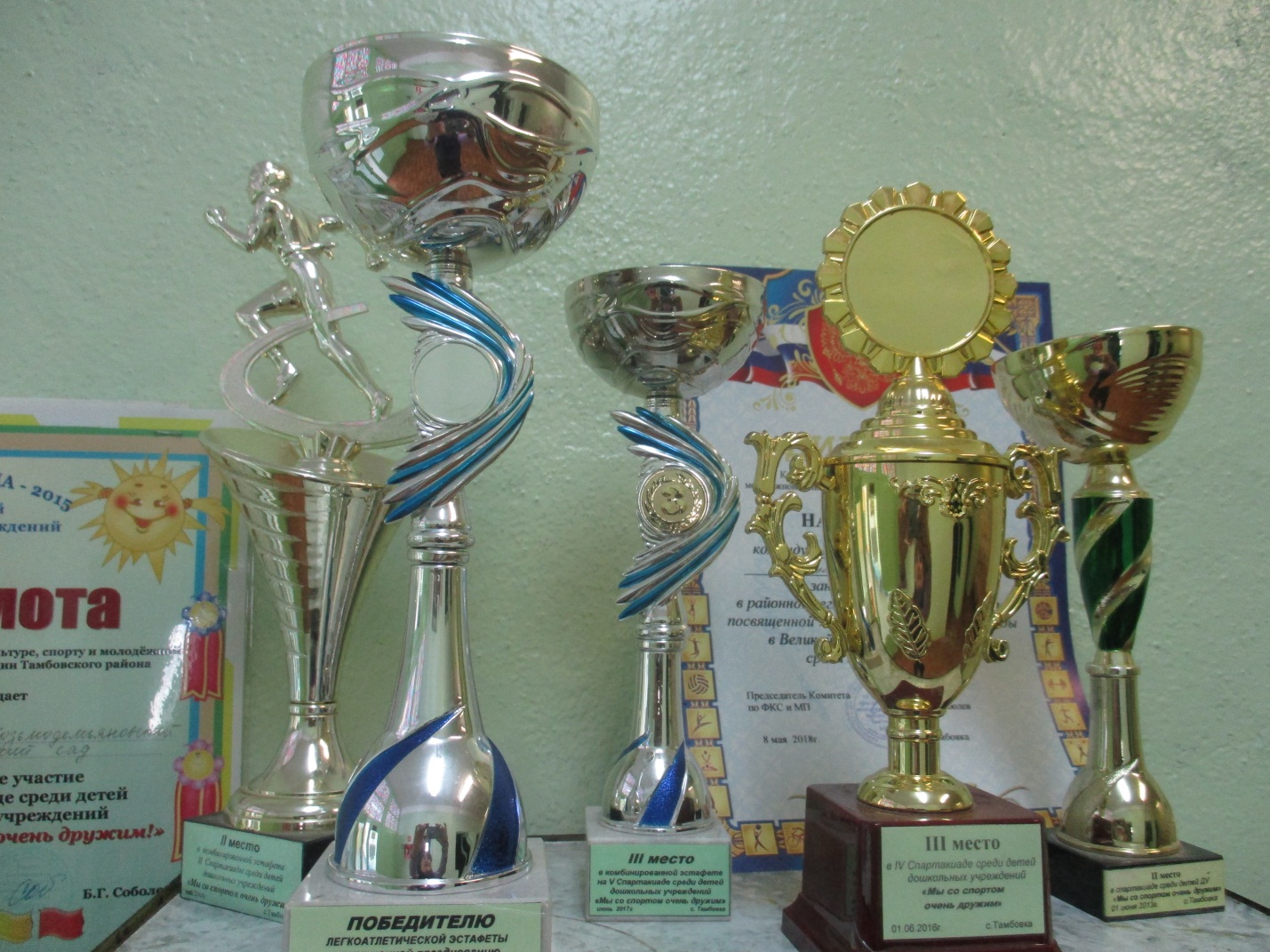 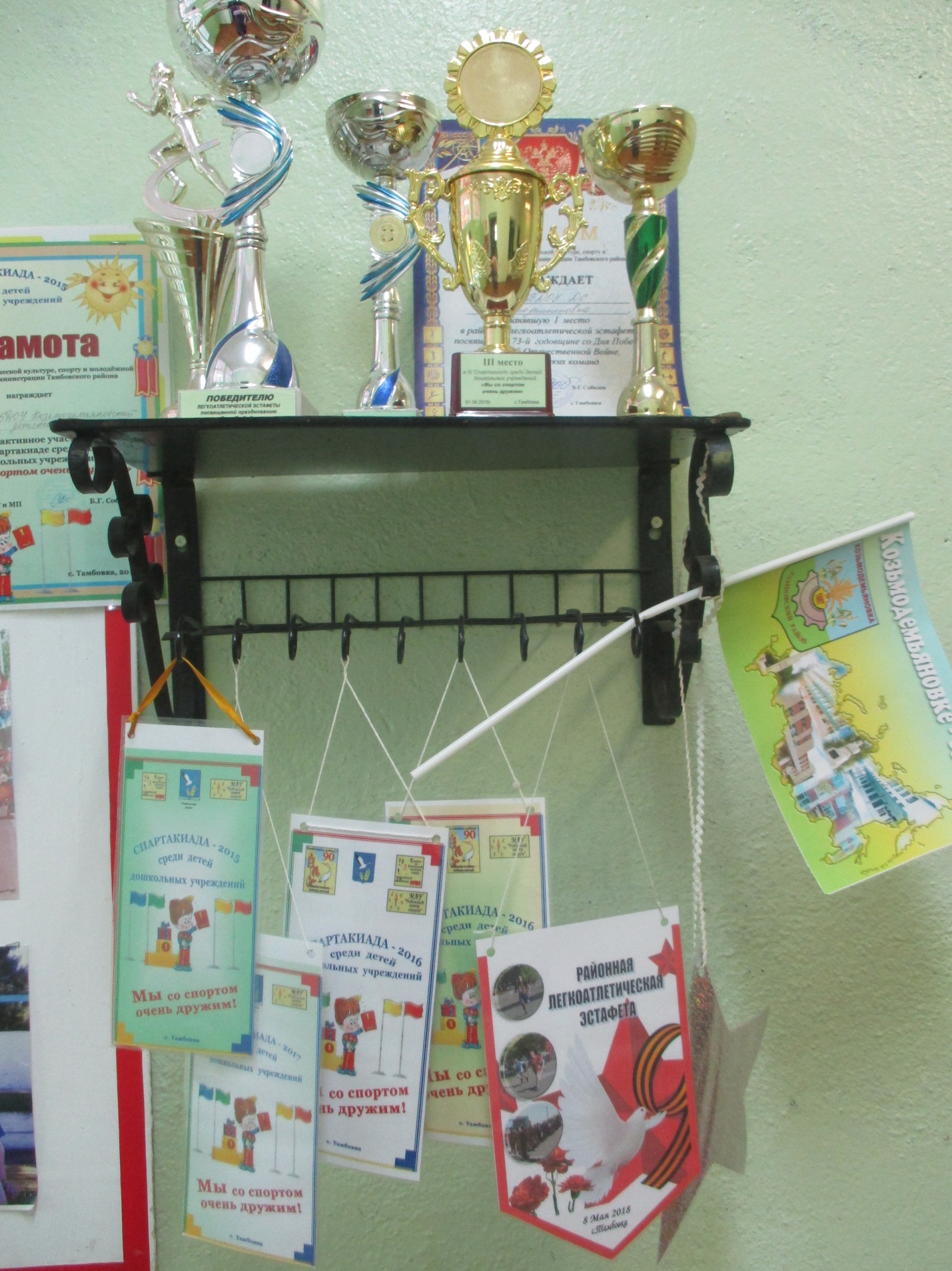 